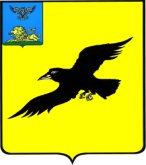 Б е л г о р о д с к а я   о б л а с т ьАДМИНИСТРАЦИЯ ГРАЙВОРОНСКОГО ГОРОДСКОГО ОКРУГАПОСТАНОВЛЕНИЕГрайворон«_25_ »  __мая__ 2021_ г.								№ __295__В связи с организационно-штатными изменениями в администрации Грайворонского городского округа, а также в соответствии с постановлением Правительства Российской Федерации от 09 июля 2016 года № 649 «О мерах 
по приспособлению жилых помещений и общего имущества 
в многоквартирном доме с учетом потребностей инвалидов» 
п о с т а н  о в л я ю:Внести следующие изменения в постановление администрации муниципального района «Грайворонский район» Белгородской области 
от 30 декабря 2016 года №442 «О создании муниципальной комиссии 
по обследованию жилых помещений инвалидов и общего имущества 
в многоквартирных домах на территории муниципального района «Грайворонский район» (далее – Постановление):состав муниципальной комиссии по обследованию жилых помещений инвалидов и общего имущества в многоквартирных домах на территории Грайворонского городского округа, утвержденный в пункте 1 Постановления, изложить в редакции согласно приложению № 1 к настоящему постановлению;план мероприятий Комиссии, утвержденный в пункте 3 Постановления, изложить в редакции согласно приложению № 2 к настоящему постановлению; пункт 5 Постановления изложить в следующей редакции:«5. Контроль за исполнением постановления возложить на заместителя главы администрации городского округа – начальника управления 
по строительству, транспорту, ЖКХ и ТЭК Р.Г. Твердуна».Приложение № 1к постановлению администрации Грайворонского городского округаот «_25_» __мая__ 2021 г.  № _295_СОСТАВмуниципальной комиссии по обследованию жилых помещений инвалидов и общего имущества в многоквартирных домах на территории Грайворонского городского округа Приложение № 2к постановлению администрации Грайворонского городского округаот «_25_» __мая__ 2021 г. № _295_ПЛАНмероприятий муниципальной комиссии по обследованию жилых помещений инвалидов и общего имущества в многоквартирных домах на территории Грайворонского городского округа О внесении изменений 
в постановление администрации муниципального района «Грайворонский район» Белгородской области 
от 30 декабря 2016 года № 442Глава администрации Г.И. БондаревТвердунРоман Григорьевич-заместитель главы администрации городского округа – начальник управления по строительству, транспорту, ЖКХ и ТЭК, председатель комиссии;Члены комиссии:Ванина Марина Вячеславовна-заместитель главы администрации Грайворонского городского округа 
по социальной политике, заместитель председателя комиссии;Пищенко Анастасия Евгеньевна-ведущий консультант отдела ЖКХ управления по строительству, транспорту, ЖКХ и ТЭК администрации Грайворонского городского округа, инспектор муниципального жилищного контроля Грайворонского городского округа, секретарь комиссии;ЯгичИнна Николаевна-и.о. председателя комитета финансов 
и налоговой политики администрации Грайворонского городского округа;СиротаЛариса Михайловна-начальник управления социальной защиты  населения администрации Грайворонского городского округа;Казанцев Андрей Владимирович-заместитель начальника управления – начальник отдела ЖКХ управления 
по строительству, транспорту, ЖКХ и ТЭК администрации Грайворонского городского округа;Матвиенко Борис Андреевич-начальник отдела по градостроительной деятельности и архитектуре управления 
по строительству, транспорту, ЖКХ и ТЭК администрации Грайворонского городского округа;Зайцев Анатолий Васильевич-начальник управления муниципальной собственности и земельных ресурсов администрации Грайворонского городского округа;Бахаев Виктор Николаевич-начальник отдела капитального строительства управления 
по строительству, транспорту, ЖКХ и ТЭК администрации Грайворонского городского округа;Шевченко Валентина Викторовна-председатель районного Совета ветеранов (пенсионеров) войны, труда, Вооруженных Сил и правоохранительных органов 
(по согласованию);-главы территориальных  администраций (по согласованию);-представитель собственников жилых помещений многоквартирного дома                 (по протоколу).№ п/пМероприятиеСрок исполнения мероприятияОтветственный1.Выявление мест жительства инвалидов 
по категориям, предусмотренным постановлением Правительства РФ 
от 09.07.2016 №649, а именно:а) со стойкими расстройствами двигательной функции, сопряженными 
с необходимостью использования кресла-коляски, иных вспомогательных средств передвижения;б) со стойкими расстройствами функции слуха, сопряженными с необходимостью использования вспомогательных средств;в) со стойкими расстройствами функции зрения, сопряженными с необходимостью использования собаки – проводника, иных вспомогательных средств;г) с задержками в развитии и другими нарушениями функций организма человека.Постоянно1. Твердун Р.Г.2. Ванина М.В.2.Запрос документов о характеристиках жилого помещения инвалида, общего имущества в многоквартирном доме, 
в котором проживает инвалид (технический паспорт, кадастровый паспорт и иные документы)Постоянно1. Твердун Р.Г.2. Зайцев А.В.3. Новицкая А.В.3.Обследование жилых помещений инвалидов и общего имущества 
в многоквартирных домах, в которых проживают инвалиды, входящих в состав муниципального жилищного фонда, 
а также частного жилищного фонда 
по форме, утвержденной Министерством строительства и жилищно- коммунального хозяйства РФ 
по категориям инвалидов:а) со стойкими расстройствами двигательной функции, сопряженными 
с необходимостью использования кресла-коляски, иных вспомогательных средств передвижения;б) со стойкими расстройствами функции слуха, сопряженными с необходимостью использования вспомогательных средств;в) со стойкими расстройствами функции зрения, сопряженными с необходимостью использования собаки – проводника, иных вспомогательных средств;г) с задержками в развитии и другими нарушениями функций организма человека.Постоянно1. Твердун Р.Г.2. Ванина М.В.3. Главы территориальных администраций 4. Руководители предприятий ЖКХ4.Заседание комиссии и подведение итогов обследования, экономическая оценка потребности в финансировании 
по капитальному ремонту 
или реконструкции многоквартирного дома (части) дома, в котором проживает инвалид, в целях приспособления жилого помещения инвалида и (или) общего имущества в многоквартирном доме, 
в котором проживает инвалид.По мере необхо-димости 1. Твердун Р.Г.2. Ванина М.В.